CABIN AT ELKHORN RIDGE - RENTAL RULES       June 16, 2021NO PETS OR SMOKINGPlease treat our cabin as if it were yours and leave the property in the same condition, or better, as it was when you arrived. Let us know immediately if there are damages, things that don’t work, or any issues that concern you, that would concern us.  Most importantly, we want you to enjoy your time at the cabin! Smoking is NOT allowed on the property.People other than those named in the Guest party may not stay overnight on the property.  Pets are NOT allowed on the property. We welcome supervised children, but please know that the cabin is NOT child-proofed.Housekeeping:  There is no daily housekeeping service included in the rental.  Linens and towels are included for the cabin, with extras in the hall closet or bedrooms.  We suggest you bring old or beach towels for use outside.Parking:  A single-car garage is attached to the cabin.  The automatic garage door opener is not available for use by renters, but you may park carefully inside the garage and use the door opener on the wall by the door to the laundry room.  Other parking areas should not block the road or cause harm to the grass during rainy times.Fireplace:  The propane gas logs are vented. DO NOT add paper or other combustible materials to the fireplace.  When the gas logs are in use, please keep the glass doors open.  Do not leave the logs burning overnight, or if unattended.  When finished with the logs, turn the fire off and close the glass doors. (Instructions on mantle)Water and septic:  The cabin is on city water with a septic system. eminine products should be wrapped up and put in the trash can.Keep the property and all furnishings in good order and use appliances for their intended use only.Shoes should be worn at all times when on the porch, deck or outside.  We are not responsible for injuries.Fire pit:  Only burn wood or suitable items in the fire pit.  A hose is hooked up to the exterior water hydrant and is available when a fire is burning.  Only have a fire when it is attended by an adult.Grill:  The grill must be moved far away from the cabin wall when in use and as it cools down.  Please treat this as if it were yours – clean up your mess!Creek access: We do not provide floating devices, boats or kayaks.  Elkhorn Creek is small, and sometimes the water flow will restrict boating.   Although the farm has some access to the creek, we cannot guarantee it will be available during your stay.  Best access is at our entrance across the bridge into Scott County….left side of the road.There is NO hunting allowed on this property.Elkhorn Ridge Farm is a 195-acre working farm.  We have two barns that are visible from the cabin.  You may walk or bike on the farm rock roads, or drive your vehicle.  Please respect our need to freely work on the farm.The Cabin at Elkhorn Ridge Farm1334 Georgetown Road, Fire Gate 15   Midway, KY 40347  Mail: PO Box 602 Midway, KY 40347Mike and Amy Perry   perry424@windstream.net   Amy Cell:  859-227-0615     Elkhornridgecabin.com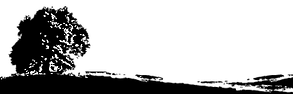 CABIN AT ELKHORN RIDGE – Parties & Gatherings       June 16, 2021No pets or smokingAlthough the Cabin is located on a large farm, we are not set up for space and parking to accommodate large groups.  We are licensed in Woodford County as a short-term rental for six people. Below are the current Cabin Rules for regular rentals, plus, additional requirements pertaining to parties and gatherings:REGULAR CABIN RENTAL The cabin must be rented for a minimum of two days for the renter to have a small gathering.The $300 refundable security deposit must be collected in advance for the cabin to be rented.Cabin guests may have up to (10) ten people in total on the premises, with the rules of the cabin pertaining to all guests.PARTY OR GATHERING: (the cabin must be rented for a minimum of two nights to have a gathering/party) There is a maximum of 20 people at one time at the cabin. Cabin owners must know about any parties in advance.There is an additional $200 security deposit (refundable) for a party/gathering of up to 20 people.There is an additional charge of $100 - $300 for a party/gathering of up to 20 people.Guests visiting the cabin during a party or gathering must remain in the cabin area.The Cabin cannot be rented for weddings or receptionsWe have no mosquito control in place at the cabin.Our (3) three folding tables and extra chairs may be used carefully for events.The Cabin at Elkhorn Ridge Farm1334 Georgetown Road, Fire Gate 15   Midway, KY 40347  Mail: PO Box 602 Midway, KY 40347Mike and Amy Perry   perry424@windstream.net   Amy Cell:  859-227-0615     Elkhornridgecabin.comThe Cabin at Elkhorn Ridge Farm	            June 5, 2021Cabin Description and AmenitiesThe cabin and exterior space were heavily renovated in 2016.  It offers a quiet retreat for people looking to enjoy picturesque Woodford County farmland with creek access.  We are conveniently located just off the I-64 exchange and three miles from the lovely city of Midway, KY.  The cabin is a comfy 1,100 square feet with an attached 1-car garage.  Supervised children are welcome, but there is no smoking, no hunting and unfortunately no pets on the property.   The cabin is available as a vacation rental and offers a reduced rate if renting by the week or month. We are wheelchair accessible thru the sliding door into the kitchen.  Please see our policies on parties or gatherings  at the cabinBEDROOMS:  bedding supplied	3 Bedrooms   Owner’s Suite – queen bed  Second Bedroom – queen bed  Third Bedroom – full bed BATHROOMS:  fluffy towels, soap & hair products supplied2 Bathrooms – one with tub/shower, other Master suite with new tiled walk-in showerENTERTAINMENT: (Direct-TV & Wi-Fi)Den flat-screen large TV on fireplace Owner’s suite large flat-screen TV	Second bedroom, TV for local stations only	DVD player in the closet of the 2nd bedroom	Radio in second bedroom	Books, games, magazines  and booksDINING:Inside dining area seats 6Bar seats 2Porch, covered seating 4Outside extra tables and chairs for 10KITCHEN:   fully-stockedCoffee maker (Keurig and regular drip)Refrigerator/freezer with ice-makerDish washer (with detergent)Electric Stove/OvenMicro-wave, toaster, hand mixer, blenderCooking utensils, pots, pans, bakewareDishes & utensils Paper products (napkins, paper towels,     plates and plastic cups, etc.)Bar ware (wine glasses, etc  - under bar)Placemats, household items are in laundry areaOUTSIDE:  Front porch and yard seating Covered Back porch and a deck with plenty of     outside seatingGrill, propaneFire pitAccess to walk/bike our farm  Elkhorn Creek access is not guaranteedGreat farmland and nature views!GENERAL:Air Conditioning, forced-air heat and all-house        attic fanSmoke detectors in multiple locationsClothes washer and dryer with     some laundry detergent/dryer sheetsIron and ironing board (master closet)Hair dryer, master bathFOR YOUR PLEASURE:We are providing “Get You Started” pastries from the Midway Bakery & coffee/tea (Keurig pods) for your first morning with us (no creamer provided).  These treats will not last your entire stay, but it will give you time to stop at a grocery! The Cabin at Elkhorn Ridge Farm1334 Georgetown Road, Fire Gate 15   Midway, KY 40347  Mail:  PO Box 602 Midway, KY 40347Mike and Amy Perry   perry424@windstream.net   Amy Cell:  859-227-0615Find it All – Nearby				Verify times with the businesses before going         Pg 1 of 2Shell Station / Midway Food Mart				Groceries, newspaper, 24-hr fuel pump	   1 mile away near I-64 exchange/421   Open 24-7 (except hour late Sunday night)1004 Green Gables Dr., Midway 502-424-3603Midway Corner Grocery					Groceries, newspaper, Racing Form, fuel   3 miles away in Midway				  	     best hamburger in town, local flavor  Open Sun 6am-9pm;  Monday-Sat 5am-9pm     301 North Winter Street, Midway 859-846-4712Kroger Marketplace, Georgetown 				Everything, plus liquor store    10 minute drive – open 24-7106 Marketplace Circle, Georgetown, KYThe Pavilion, 							Swimming & exercise  10-15 minute drive – thepavillionky.com  140 Pavilion Drive, Georgetown, KY 502-863-7865Falling Springs, swimming & exercise			  15-20 minute drive – vwcparksrec.com  275 Beasley Drive, Versailles   859-873-5948YMCA Frankfort   15-20 minute drive – frankfortymca.org   3 locations, see websiteThings we love to do – NearbyVisit these websites for info on events and opportunities in our area:***Midway activities, shopping and local restaurants (meetmeinmidway.com)  ***Lexington (visitlex.com)		Kentucky Living Magazine (kentuckyliving.com)		Kentuckytourism.comCalendar.kentucky.com	Lexington Herald Leader (ky.com)    	 Georgetown News-Graphic.com  		woodfordsun.comLocal Restaurants:  see complete list at meetmeinmidway.com  	Holly Hill Inn – 426 North Winter Street, Midway.  859-846-4732  			hollyhillinn.comMidway Bakery - 510 Versailles Road, Midway  859-846-4336  				Midwayschoolbakery.comWallace Station – 3854 Old Frankfort Pike, Versailles  859-846-5161   			wallacestation.comHorse Farm Tours   UnBridled Horse Tours  - custom tours!				unbridledhorsetours.com   Martha Martin, 859-333-8940   MBMartin326@aol.comThe Cabin at Elkhorn Ridge Farm1334 Georgetown Road, Fire Gate 15   Midway, KY 40347  Mail:  PO Box 602 Midway, KY 40347Mike and Amy Perry   perry424@windstream.net   Amy Cell:  859-227-0615Things we love to do – Nearby, continued 					Pg 2 of 2Kentucky Horse Park   4089 Iron Works Parkway, Lexington				kyhorsepark.com   15 minutes from the cabin   859-233-4303Old Friends (Thoroughbred horse retirement farm)					oldfriendsequine.org   1841 Paynes Depot Road  Georgetown   8 minutes from the cabin  502-863-1775Daniel Boone’s Grave, Frankfort Cemetery						kentuckytourism.com    15 minutes from the cabin   215 E. Main Street, Frankfort 502-227-2403Distillery Tours – Bourbon!Woodford Reserve									woodfordreserve.com   25 minutes from the cabin  7855 McCracken Pike, Versailles     859-879-1812Buffalo Trace Distillery									buffalotracedistillery.com    30 minute drive from cabin   113 Great Buffalo Trace, Frankfort   866-729-3722Shopping malls:  Hamburg Pavilion									hamburg-pavilion.com   15-20 minutes from the cabin     Sir Barton Way, LexingtonFayette Mall   30-45 minutes from the cabin    3401 Nicholasville Rd., Lexington			shopfayette-mall.comEvans Orchard and Cider Mill								evansorchard.com20 minute drive from the cabin   198 Stone Road  Georgetown502-863-2255Riding StablesNancy Brannon, Brannon Stables  859-983-0856, call or text. Located on Ironworks PikeThree Day Farm, 1620 Fisher’s Mill Rd., Midway 502-863-3939				threedayfarm.comMidway, Woodford County 								meetmeinmidway.comThere is nothing prettier than driving in and around Midway!Shopping, restaurants, horse farms, etc.  Don’t miss Midway-Versailles Road.What you hopefully won’t need!Georgetown Community Hospital						1140 Lexington Road, Georgetown  502-868-1100Woodford County Ambulance   859-873-8057Woodford County Police   859-873-7374Woodford County Fire    859-873-4100			The Cabin at Elkhorn Ridge Farm1334 Georgetown Road, Fire Gate 15   Midway, KY 40347  Mail:  PO Box 602 Midway, KY 40347Mike and Amy Perry   perry424@windstream.net   Amy Cell:  859-227-0615